Tweet by Canada’s Ambassador to the U.N. Regarding the U.N. “Commission of Inquiry” on IsraelJuly 28, 2022https://twitter.com/StateSEAS/status/1552600882210037763 Bob Rae@BobRae48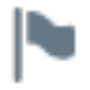 Canada government officialA Commission of Inquiry is different from a never ending Inquisition. Blatantly biased, anti-semitic comments are completely unworthy of the UN, the UN Human Rights Commission, and are a disgrace to institutions supposedly dedicated to the rule of law.